START　UP　９９（ナインティナイン）～西九州させぼ広域都市圏ビジネスプランコンテスト～募集要項　このコンテストは、佐世保から「世界を目指す」「地域に根付く」何かを始めようと考えている、“プラスワン”のアイデアをもつあなたを応援するコンテストです。１．応募資格　＜一般の部＞下記の①②を満たすこと。①将来起業や新たな商品・サービスの開発や提供を考えている方、またはそのグループ　 （商工会議所や産業支援センター等で支援を受け、３年以内に事業化を目指す個人や事業者）　 ②広域都市圏域内に拠点を置いて創業を考えている個人や事業者　  (※1：第二創業は可としますが、社内ベンチャーは対象外)　(※2：広域都市圏とは佐世保市を中心として、平戸市、松浦市、西海市、東彼杵町、川棚町、波佐見町、小値賀町、新上五島町、佐々町、伊万里市、有田町の12市町を指します。)＜学生の部＞　 ・佐世保市内外の高校生以上の学生、専門学生、大学、大学院生、またはそのグループで夢のあるプランを持っている人　　　　　　　　　　　　　　　　　　　　　　　　　　＜スタートアップ・チャレンジの部＞下記の①②を満たすこと。　 ①アトツギ経営者による新事業チャレンジ、またはスタートアップ事業者②広域都市圏域内に拠点を置いて創業を考えている個人や事業者(※2)(※3第二創業、社内ベンチャーを対象に含む)※他のコンテストで発表済みのプランでも、グランプリ（一位）受賞していないものであれば応募可能です。　※性別、国籍不問２．募集内容下記の３つのテーマに対し、それぞれ①～⑦のいずれかの要件を満たすこと。（ビジネスの分野は自由です。）　　　　　　　　　　　　　　　　　　　　　　　　　・新規性や成長性があり、実現可能性が高いビジネスプラン　（創業塾での取組やこれまでに無かったアイデア、また第二創業を目指す方のプラン）・地域の強みを活かしたビジネスプラン　　　（行政や企業がパートナーとなるプランを含む）　　・コロナ禍のピンチをチャンスに変えるビジネスプラン①新たな商品やサービスにつながるもの　　②実現性、事業化の可能性のあるもの　　③社会の課題解決や公共の福祉に寄与するもの　　④技術的差別性、独自性の高いもの　　⑤既存の商品やサービスであっても、ビジネスモデルとして新規性のあるもの　　⑥独創的、ユニークな発想・アイデアであるもの　　⑦デザイン性、文化性に優れたもの３．賞・特典　　●大賞　　　　　３０万円　　●準大賞　　　　１５万円（２本）　　●チャレンジ賞　　５万円(一般の部とスタートアップ・チャレンジの部が対象)　　●次世代起業家賞　５万円(学生の部が対象)　　　　その他企業賞上記に加え、受賞者特典として、ご希望の方に以下の支援を行います。なお、どのような支援を行うかは、受賞者と協議のうえで決定します。　　例）①実際に創業するまでの相談等伴走支援　　　　②インキュベーションルーム提供（VSIDE(佐世保市産業支援センター)）　　　　③佐世保市創業促進補助金の要件緩和　　　　※②③については、佐世保市内での創業が条件となります。４．応募方法　　募集期間：令和４年１２月３日（土）～　令和５年１月２０日（金）　　　　　　　　（郵送の方は、当日消印有効）　　別紙応募申請書類を作成のうえ、メールまたは郵送で事務局まで提出してください。　　Start Up 99公式サイトからダウンロードできます。（URL）https://startup99.net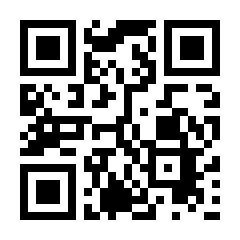 ５．審査基準　　○新規・独創性…既存ビジネスと一線を画すもの。または既存ビジネスを進化させるもの。　○成長・実現性…市場の開拓または拡大の可能性。事業化にあたっての説得力。　○地域・将来性…モデルとする地域の課題解決や将来に渡って役立つもの。　※「学生の部」は、必ずしも実現を目指すものではないため、アイデア性を重視します。６．選考の流れ　　ｷｯｸｵﾌｲﾍﾞﾝﾄ　　令和４年１２月３日（土）１４：００～　VSIDE(産業支援センター)で開催書 類 審 査　　令和５年１月下旬　　審査結果通知　　公開プレゼン　　令和５年３月１１日（土）　　　　　　　　　　 場所：佐世保市民文化ホール７．注意事項　　応募内容および個人情報に関する秘密は厳守します。　　ただし、公開プレゼンに出場される場合は、その氏名、所属、プランの名称については公開します。また、発表されたプランは公知の事実として扱われますので、特許等知的財産権の保全については、各自で管理をお願いします。【お問い合わせ先】　　Start Up 99実行委員会事務局　佐世保市産業支援センター〒857－0052　佐世保市松浦町5-1TEL　 0956-24-6051Mail　sasebo-shien@sweet.ocn.ne.jp